Mildura Vintage Vehicles Club Inc.Cordially invites you the Enthusiast and Collector of SpecialInterest Vehicles to the22nd Biennial Easter Vineland Rally  14th to 17th April 2017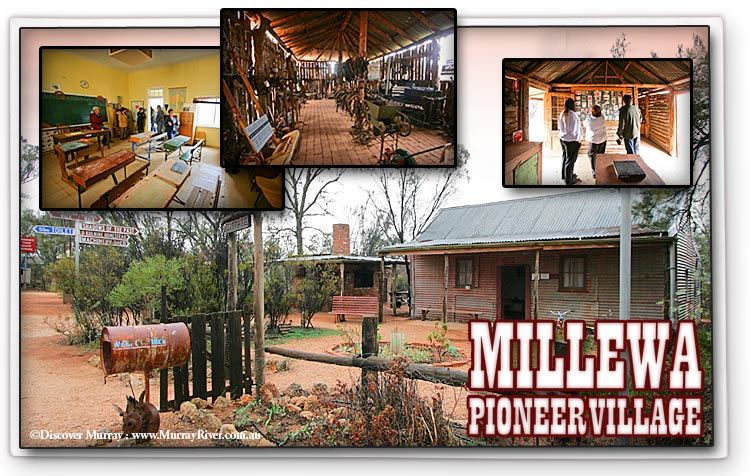 Rally CommitteeDon Carr ................................................................................0400235431Allan Hassett ....................................................................0350 228818Brian Jory ...........................................................................0407845459Marjory Kissick ..............................................................0350 238590General InformationPayment of entry fee and meals to accompany entry by closing date, 6th  March 2017. Enter and pay by 6th February to receive early bird discount.Vehicles less than 25 years may enter, but are not eligible for judging.Registration will be at the Club rooms of the Mildura Vintage Vehicles Club, Wilkinson Hall, cnr  Burns & Williams Street, Gol Gol, NSW from 1:00-5:00pm, Friday 14th April. Afternoon tea supplied. Meet, greet, social evening and light meal will be held at the club rooms at 7pm.Update information will be in the Rally Packs at Registration Point. Those not collected Friday will be available on Saturday.The theme for night will be Rock & Roll wearing of those costume is encouraged and will be judged on Friday night at the Club rooms.Starting Point on Saturday morning will be on the lawns at the Buronga Wet lands  area. Please arrive to display your car by 10am. Official opening will take place at 1030am. followed by the judging.Lunch will be served at the Wetlands at 1215pm. On completion of lunch  we will drive out through back blocks of  Dareton via Fletchers Lake road back towards Wentworth and Curlwaa  then back to Buronga via the River road ending up at Ron Morrello's Holden Motor Museum 3pm. The cost to enter will be $6.00       Approximately 100 kms for the drive.Saturday nights meal will be at the Red Cliffs Civic Centre. BYO drinks.Sunday morning will start off at the Club rooms in Gol Gol. Cars to Arrive from 9am. onwards for a departure at 10am. for older cars.The run on Sunday will include a trip to Millewa Pioneer Village and will be approximately 200kms return trip. Lunch will be served at the Village.The Presentation Dinner will be held at the Mildura RSL in Madden Ave, at 6.30pm. Car parking at the side of the building entry at Madden Ave.Breakfast on Monday Morning will be at the Club rooms from 7.30am. onwardsAccommodationFor other information, or reservations please contact the Mildura Tourism Centre: (03) 50188 380 or free call 1800 039 043Website- tourism@mildura.vic.gov.au or visitmildura.com.auMildura Vintage Vehicles Club Inc.22nd Biennial Easter Vinland Rally14th  to  17th April 2017ENTRY FORM   Entries close 6th March 2017.          Early Bird Entries close 6th February 2017Name ........................................................................................................................................................................Postal Address..............................................................................................................................................................................................................................................email ...................................................................................Phone..........................................................................Club......................................................................................Vehicle Make................................................................................Year...................................................................Model.......................................................Body Style..............................................................................................Registration Number........................................ Drivers Name............................................................................Passengers Names:Adults............................................................   Children.......................................................................................            ............................................................                   ....................................................................................  Payments   Cheque/Money Orders should be made payable to the Mildura Vintage Vehicles Club Inc. Entry form and payment should be forwarded toMVVCEASTER RALLY 2017                                        Important:P.O. BOX 1301                                                  Please  sign  declarationMILDURA, VIC. 3502                                       form  on  reverse  side.Mildura Vintage Vehicles Club Inc.22nd Biennial Easter Vinland Rally14th  to  17th April 2017Declaration formIn consideration of this entry, I agree that the Rally Committee and Mildura Vintage Vehicles Club Inc, will no way be responsible for loss and/or damage to a participating vehicle, its parts or accessories and personal effects, or for any damage caused by any participant entering or driving in this rally, or a passenger taking part thereby waive the right of action at law against the Committee, Mildura Vintage Vehicles Club Inc, their representatives  or agents.All vehicles must be roadworthy and display current registration or permit ( no trade plates allowed) and the driver / rider there must hold a current drivers licence applicable to the class of vehicle to be driven or ridden, and appropriate insurance.Date......................................Signature of Entrant ...............................................................................................N.B: This information is a condition of entry acceptanceOffice use onlyDate received ................................................................................Rally Entrant Number ...................................................................Receipt Number ............................................................................Date Sent ...................................................................................... AdultsAdultsChildrenChildrenSub.....TotalNumber$Number$Friday SocialFreeFreeSaturday Lunch$10.00$10.00Saturday Dinner$20.00$10.00Sunday Lunch$10.00$10.00Sunday Dinner$32.00$16.00Monday BreakfastFreeFreeENTRY FEE$75 /OREARLY BIRD ENTRY$65ENTRY FEE PER ADDITIONAL CARNo Rally PackAdministration Cost$10Mildura Holden Motor Museum$6TOTAL COST* Children's price under 12 years* Please advise of any special dietaryrequirements  so arrangements can be made.